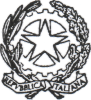 MINISTERO DELL’ISTRUZIONE E DEL MERITO 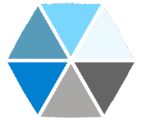 ISTITUTO COMPRENSIVO STATALE “G. BOSCO” FENEGRÒFENEGRÒ – CIRIMIDO – LIMIDO COMASCO – LURAGO MARINONEVia Dell’Arte, 1 – FENEGRÒ (CO) - CF 80015360136Tel. 031/935773 - coic82200c@istruzione.it - coic82200c@pec.istruzione.itwww.comprensivofenegro.gov.itCOD. UNIVOCO FATT. ELETT. UFXHS7 - C/C T.U. 311085 – MATR. INPS 2407668269Al Dirigente Scolastico Istituto Comprensivo Statale                                                                                                   FENEGRO’RICHIESTA CERTIFICATI — ALUNNIIl /la sottoscritto/a_________________________________________________________________________________________Genitore dell’alunno/a_____________________________________________________________________________________Nato a ____________________________________________________il__________________________________________________Iscritto per l’a.s.____/_____ alla classe________ sez. ____________della scuola________________________________ CHIEDEIl rilascio di N. ______copie di (esenti dal pagamento del bollo):     ⃞  Certificato iscrizione — A.S.______________________________________________     ⃞  Certificato iscrizione e frequenza — A.S.________________________________     ⃞  Certificato di diploma — A.S.._____________________________________________     ⃞  Nulla Osta     ⃞  Altro_____________________________________________________________________________________________________Ai fini________________________________________________________________________________________________________     ⃞  Soggetto all'imposta di bollo     ⃞ Esente dall’imposta di bollo ai sensi dell’ art. (vedi tabella sottostante)Dichiara che è a conoscenza che il certificato richiesto non può essere prodotto per gli organi della pubblica amministrazione o ai privati gestori di pubblici servizi.Dichiara inoltre di essere informato, ai sensi dell’art. 13 del D.Lgs. 196/2003 e del GDPR 679/2016, che i dati raccolti saranno utilizzati per il rilascio di quanto richiesto.Data ___________________________                                                                              Il richiedente                                                                                                                       _________________________________ELENCO CERTIFICATI IN CARTA LIBERA ESENTI DA BOLLONORMATIVA  DI  RIFERIMENTODESCRIZIONE  USOINDICARE CON UNA XArt. 8,  Tab. B,  D.P.R. 642/72DOCUMENTI PER PERSONE NON ABBIENTI PER OTTENERE SUSSIDI E A SCOPO DI BENEFICENZAArt. 8/BIS,  Tab. B,  D.P.R. 642/72CERTIFICATI  ANAGRAFICI  RICHIESTI  DALLE  SOCIETÀ  SPORTIVE  SU DISPOSIZIONI DELLE RISPETTIVE FEDERAZIONI O ENTI DI PROM. SPORTIVAArt. 9,  Tab. B,  D.P.R. 642/72INFORTUNI E INPSArt. 10,  Tab. B,  D.P.R. 642/72ASSISTENZA SANITARIA NAZIONALEArt. 11,  Tab. B,  D.P.R. 642/72AMMISSIONE, FREQUENZA ED ESAMI NELLA SCUOLA DELL’OBBLIGO, MATERNA, ASILO NIDO ED ISTITUTI DI ISTRUZIONE SECONDARIA DI SECONDO GRADOArt. 11,  Tab. B,  D.P.R. 642/72DOMANDE PER OTTENERE BORSE DI STUDIO, PRESALARI E BUONI LIBROArt. 11,  Tab. B,  D.P.R. 642/72ESONERO TOTALE O PARZIALE PAGAMENTO DELLE TASSE SCOLASTICHEArt. 13,  Tab. B,  D.P.R. 642/72TUTELA DEI MINORI E DEGLI INTERDETTIArt. 13,  Tab. B,  D.P.R. 642/72ATTI E DOCUMENTI PER ADOZIONE, AFFIDAMENTO E ASSISTENZA MINORIArt. 8,  Legge 266/91ATTI RELATIVI ALLO SVOLGIMENTO DI ATTIVITÀ DI VOLONTARIATO